Ситуационное задание № 1Представьте, что вы заблудились в лесу. Помочь определиться со сторонами света вам поможет мох, растущий на деревьях. Как с помощью мха определить направление? Чем объяснить этот способ ориентирования?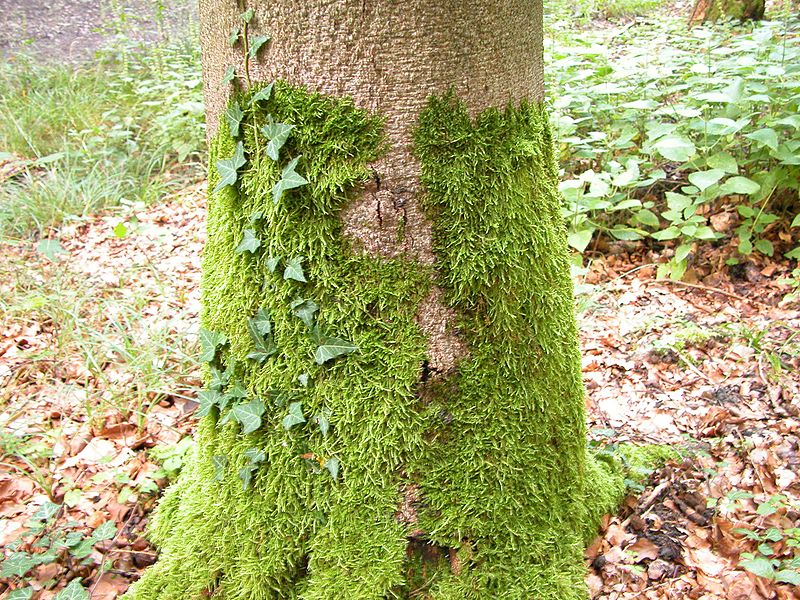 